13. Januar 2023AntragAufstellen von Schildern gegen Hundekot auf der Wiese an der Gerauer Straße in NiederradDer Ortsbeirat 5 bittet den Magistrat, auf der Wiese an der Gerauer Straße zwischen Gundhof- und Waldstraße in Niederrad Schilder gegen Hundekot aufzustellen, um der immensen Verschmutzung Einhalt zu gewähren. Begründung:Die Verschmutzung durch Hundekot auf der Wiese im oben genannten Bereich stellt eine nicht hinzunehmende Rücksichtslosigkeit seitens der Hundebesitzer:innen dar. Das Aufstellen von Schildern gegen Hundekot würde die Aufmerksamkeit der Tierhalter:innen erhöhen und im besten Fall zur Verbesserung der Situation beitragen.Petra Korn-Overländer 						Dr. Jan BingerAgnetha Sammet							Martin-Benedikt Schäfer(Antragstellerinnen)							(Fraktionsvorsitzende)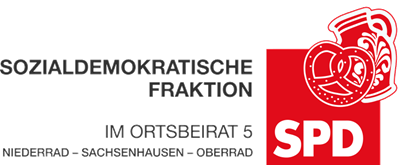 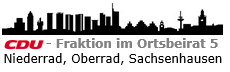 